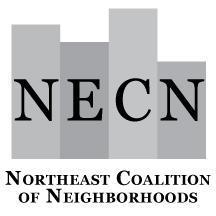 NECN Board of Directors MeetingTuesday, February 20, 20246:30 – 8:00 p.m.Zoom LinkMeeting Agenda6:30 p.m.	Welcome, Introductions	(Jimmy and Sean)	Review Agenda6:35 p.m.	Read & Discuss Proposed Bylaws Amendment	(Robert/Sean)	(vote may take place this Board meeting)Proposed Bylaws Amendment: Change NECN Bylaws Article 1, Section 3 to say “NECN’s service area shall include the City of Portland City Council District 2 boundaries.”	6:40 p.m.	Possible NECN/Civic Life Budget Amendment	(Jona)6:50 p.m.	Neighborhood Updates/Announcements	(Everyone)7:00 p.m.	District 2 Discussion	(Jimmy and Sean)
8:00 p.m.	Meeting AdjournNext Joint Meeting on District 2 - TBDNext Board Meeting: Tuesday, March 19, at 6:30 p.m. 